GuyanaGuyanaGuyanaMay 2023May 2023May 2023May 2023SundayMondayTuesdayWednesdayThursdayFridaySaturday123456Labour DayArrival Day789101112131415161718192021222324252627Independence Day28293031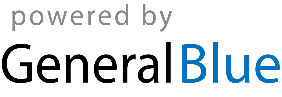 